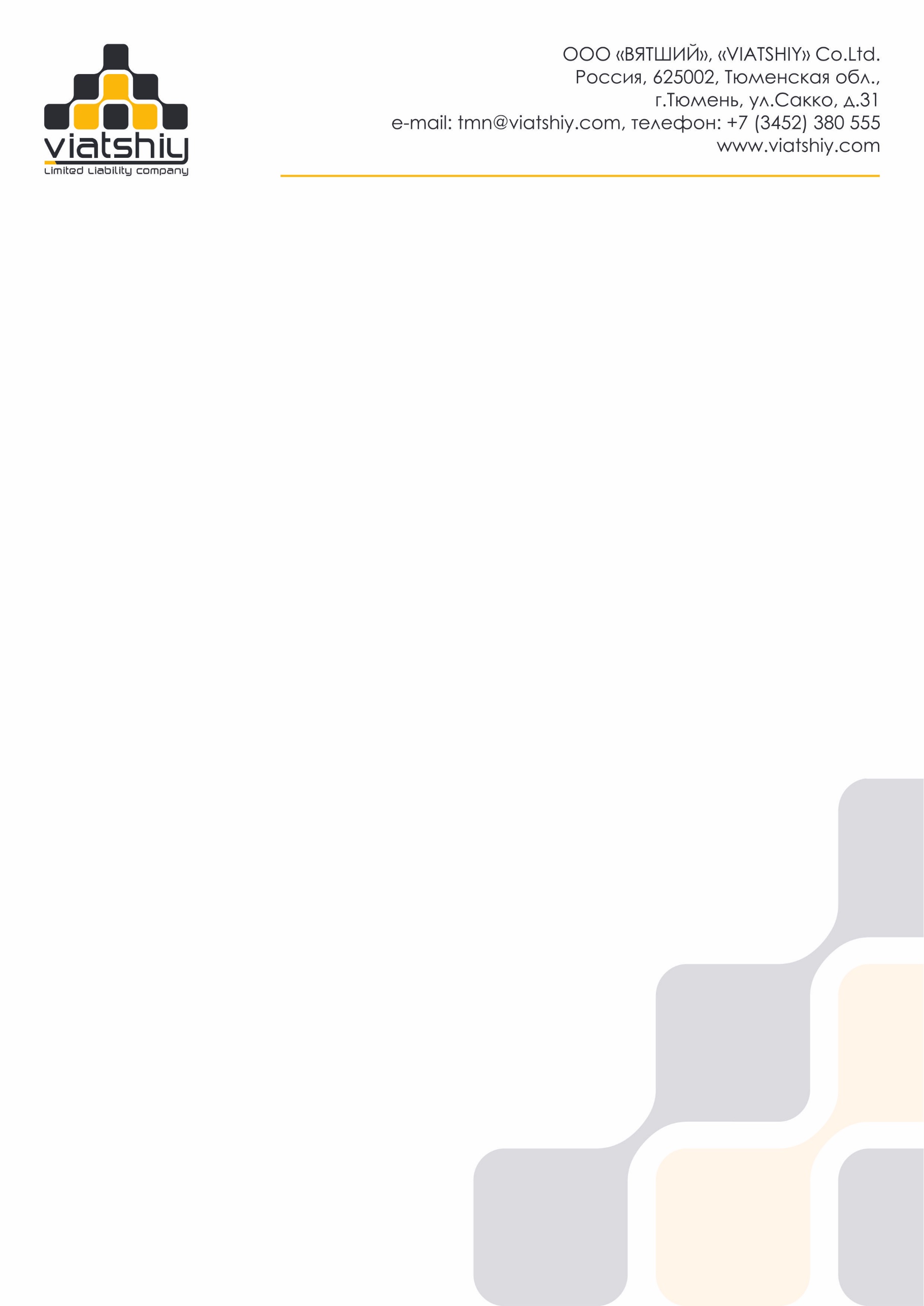 Механизмы вывода продукции российских компаний на зарубежные рынки 1 день, 8 часовЦель семинара: помочь участникам ВЭД разобраться в механизмах продвижении товаров на международные рынки,  особенностях международного маркетинга и системы государственной поддержки экспортеров.Семинар предназначен: для специалистов и менеджеров ВЭД, профессиональные интересы которых связаны с внешнеэкономической деятельностью, маркетингом, ценообразованием, работой с внешнеторговыми контрактами, а также всех тех, кто хочет расширить свой уровень компетенций по указанным темам.Программа семинара:Время1. Стратегия выхода на внешние  рынки10-00 – 11-30Понятие и особенности функционирования мировых рынковОсобенности рынка промышленных товаров Конкуренция на мировом рынке товаров и услугПредставительства, филиалы, совместные предприятия и другие формы выхода на внешние  рынкиБазисные условия поставки: их роль и функции в обеспечении международной торговли Риски во внешнеэкономической деятельности, их классификация и способы минимизации 10-00 – 11-302. Международный маркетинг и его роль в продвижении товара на внешние рынки10-00 – 11-30Источники информации о рынках и фирмах-партнерахУсловия и критерии выбора внешнего рынкаБазовые исследования зарубежных рынков, методы определения перспективного потенциала внешнего рынка Методика проверки финансовой надежности и деловой репутации иностранных партнёров. 11-30–     11-45Кофе-пауза 11-45 –13-00Международные переговоры: инфраструктура и основные цели Ценообразование  во внешней торговле:  способы фиксации внешнеторговых цен, виды скидок, применяемых в международной торговле Реклама и выставочно-ярмарочная деятельность, как инструменты продвижения российских товаров на внешние рынкиПрактические аспекты выходы на внешний рынок отдельных стран (СНГ, Китай, Европа, Латинская Америка, арабские страны)13-00-14-00Обеденный перерыв14-00-15-303. Система государственной поддержки экспорта14-00-15-30Трудности и ограничения в продвижении российской продукции на зарубежные рынки Дорожная карта «Поддержка доступа  на рынки зарубежных стран и поддержка экспорта» и ее роль в обеспечении продвижения российского несырьевого экспорта  на рынки зарубежных странМеханизмы государственной поддержка экспортно-ориентированных производителейРазвития экспортной инфраструктуры. Система взаимодействия институтов поддержки экспорта, направленная на вывод продукции на иностранные рынки14-00-15-304. Особенности реализации внешнеторговой сделки14-00-15-30Контракт международной купли-продажи товаров – основные положенияВнешнеторговая  документация – порядок оформления и оборота 15-30–     15-45Кофе-пауза 15-45-17-00Оплата внешнеторговых сделокВалютное регулирование и валютный контроль  внешнеторговых операцийВозмещение НДС при поставках товаров на экспорт15-45-17-005. Таможенное оформление  внешнеторговых грузов 15-45-17-00Таможенная процедура экспорта: условия и порядок применения Меры таможенно-тарифного и нетарифного  регулирования при экспорте товаров Техническое регулирование, сертификация, применение санитарных, ветеринарных и фитосанитарных мер при экспорте товаровЭкспортный контроль внешнеторговых поставок.  Разрешительный порядок осуществления внешнеэкономических операций с контролируемыми товарами и технологиями 17-00- 17-15Кофе-пауза17-15- 18-00Круглый стол с Травинским Петром Сергеевичем (ответы на вопросы)